Pracovní list → ZÁJMENA → řešení1.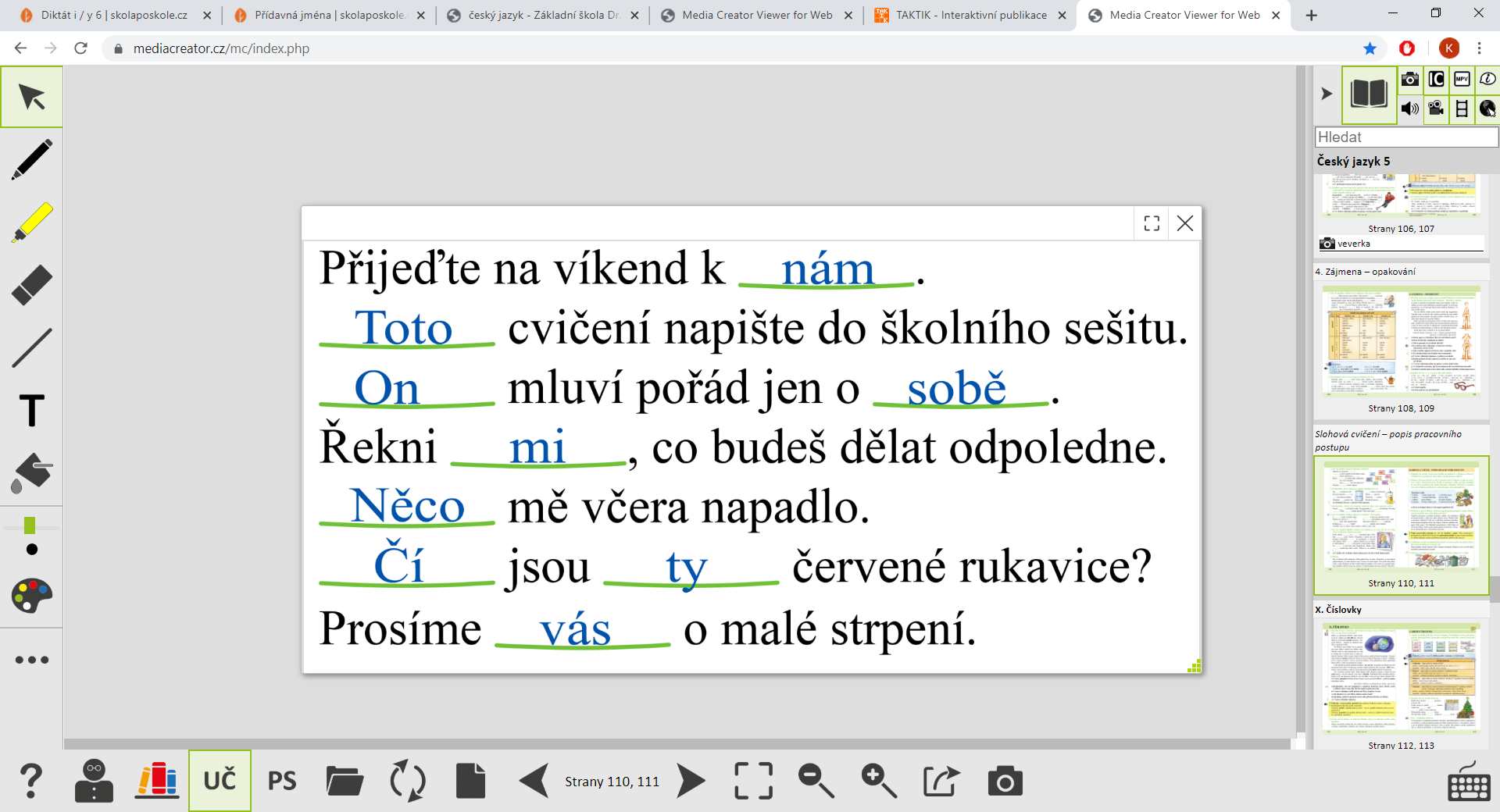 2.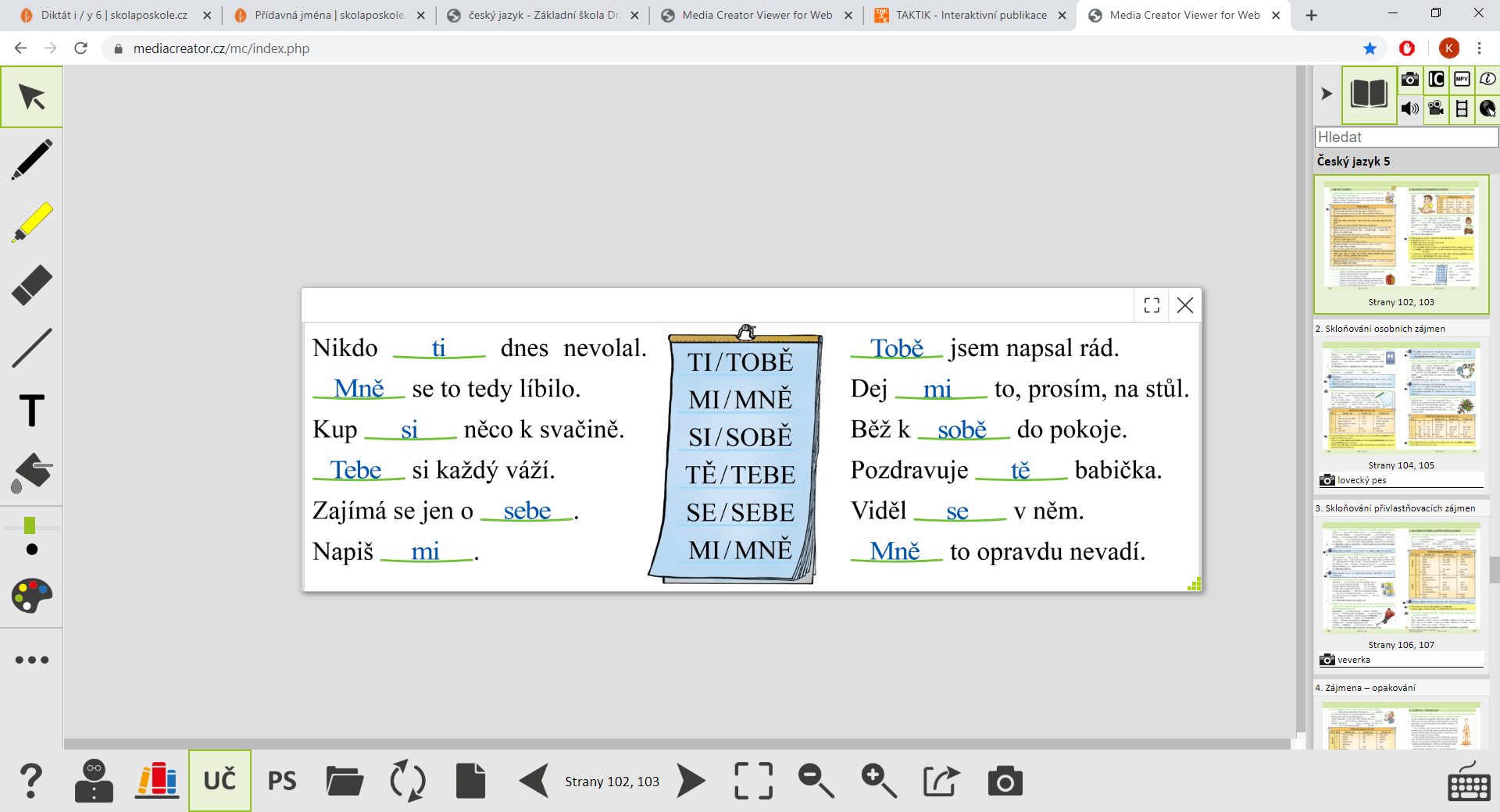 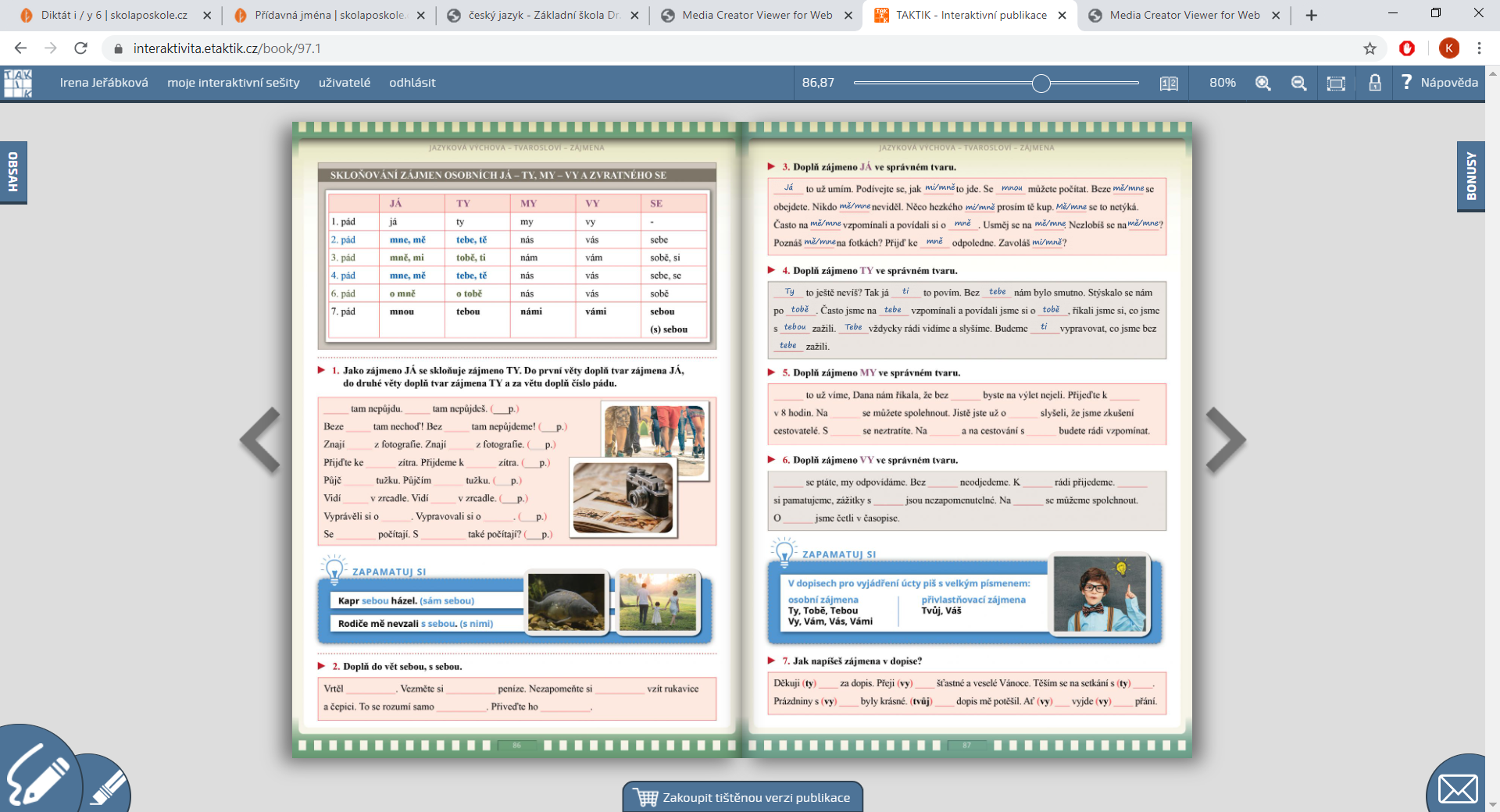 5.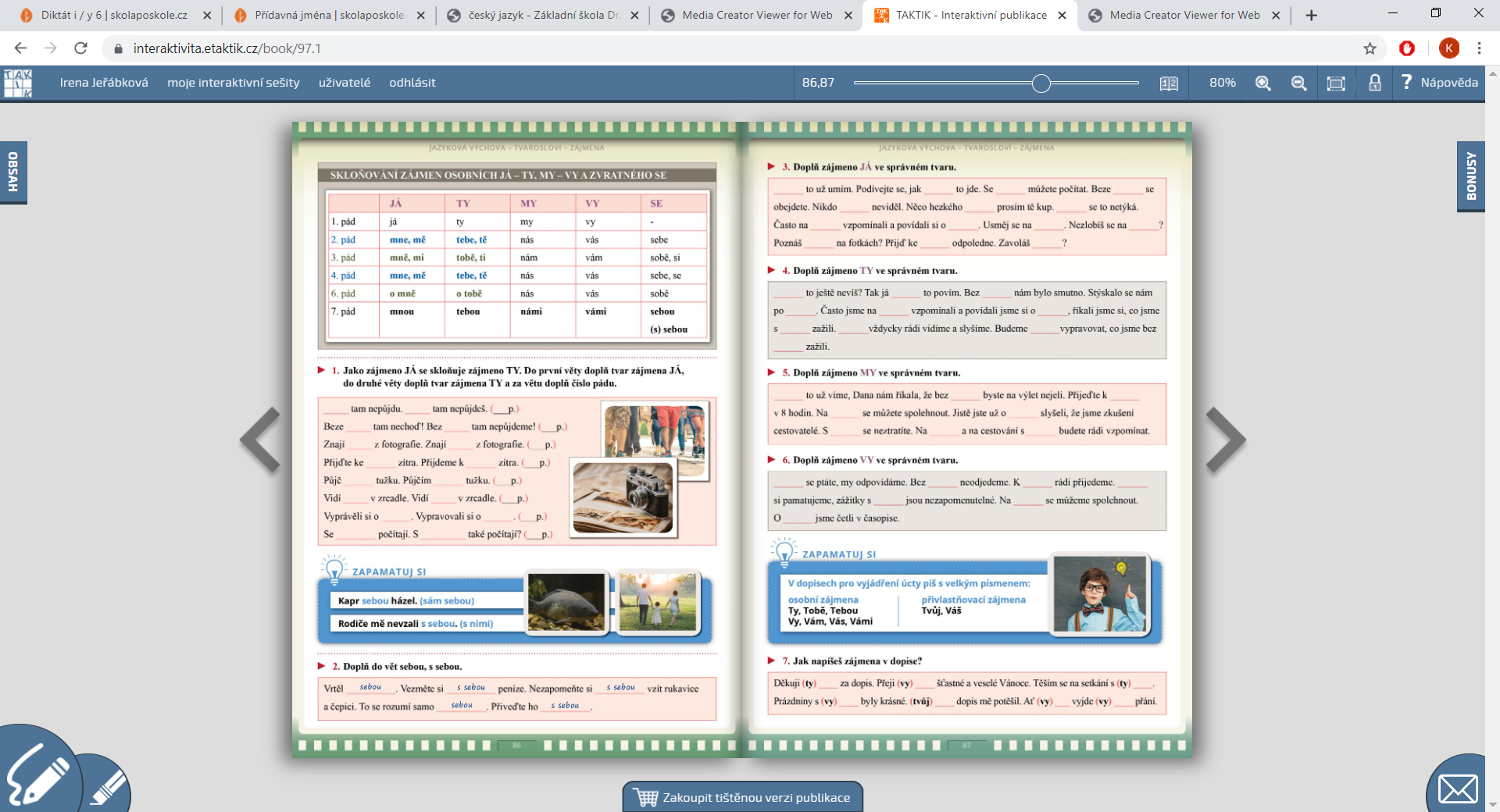 